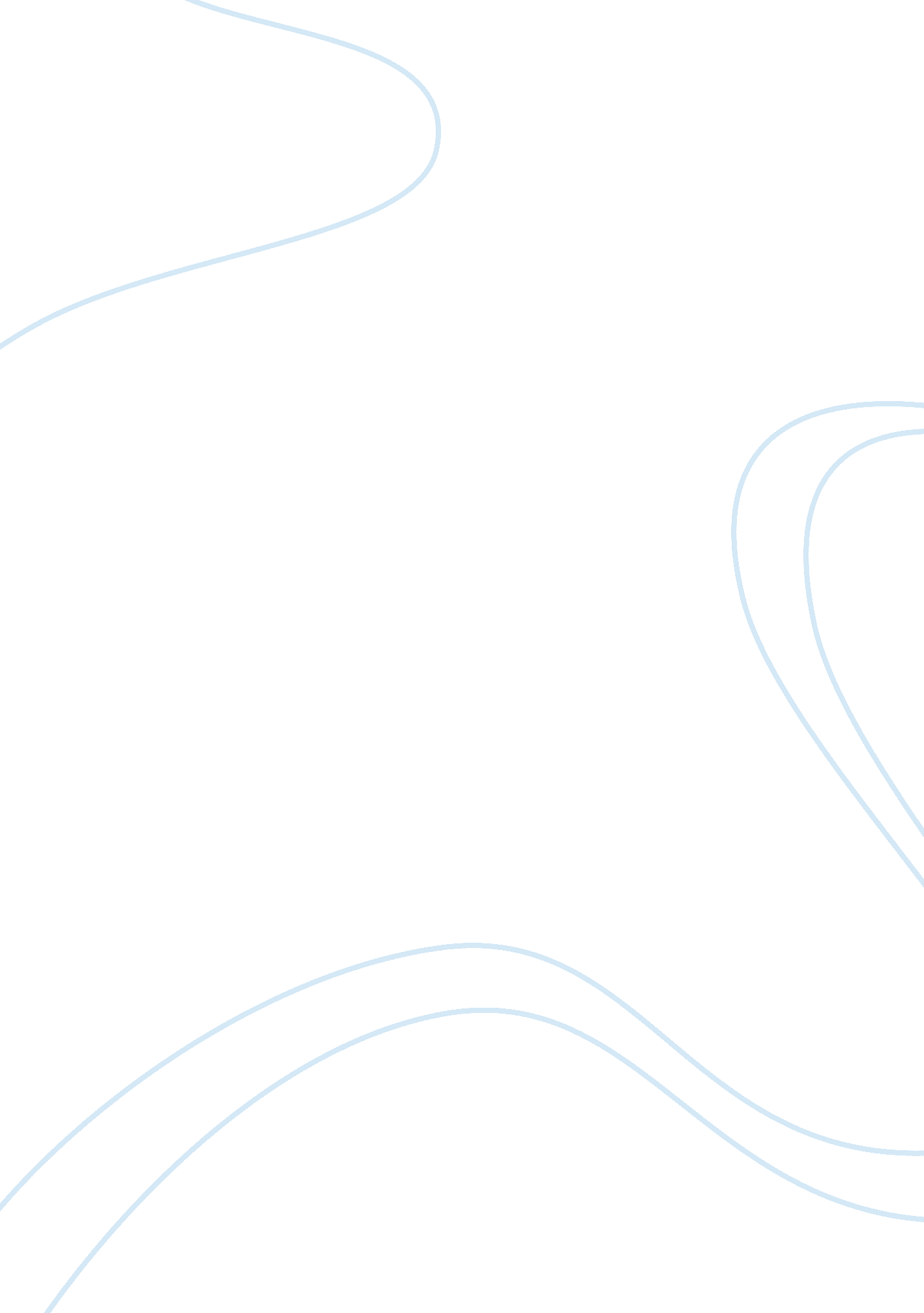 She indian military got information about pakistani intrud­ers,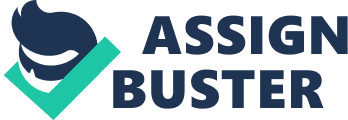 She fought many wars against India but always lost them due to excellent bravery of Indian soldiers. On the other hand India has always tried to reconcile and wanted normalcy in the island. The Indian Government has declared time and again for maintaining friendly relations and peace with the neighbouring countries. It has no intention of interfering in the internal affairs of any other country But after Pakistan lost every war they started terrorism by sending intruders in India specially in Punjab and Kashmir to achieve its goal. In the last year of the twentieth century, Pakistan challenged the dignity of LOC. She sent her regular forces on the pretext of Mujahiddins in Kargil area. Kargil consists of three major sectors, Batallick, Daras and Mashkoh valley. The length of LOC in this sector is 125 kms. The area has high hills. The design of Pakistan was to change the LOC and cut off Leh from Srinagar taking control of Srinagar-Leh highway. As soon as Indian military got information about Pakistani intruders, it immediately came into action. But it was a very tough fight. Our jawans were under the hills and the Pakistanis were on top. It was easy for them to hit Indian soldiers. Soon Indian Air Force came in action and destroyed enemy supply camp and bunkers by heavy aerial bombardment. The Grenadier Regiment of Indian army showed marvellous courage and excellent bravery. Bofors guns were very useful for attack on the top of hills. Pakistani forces were caught on the wrong end. Our forces started capturing different hills. Sensing defeat inevitable Pakistan’s Prime Minister started speaking about negotiations. But Indian prime Minister Sh. Atal Behari Vajpayee totally refused for it. His stand was very much clear, first call back your soldiers under the cover of Mujahiddins, then only we can have a dialogue. It was also the victory of Indian Diplomacy this time. All the countries pressurized Pakistan to call back her soldiers. At last the US pressure worked and Pakistan was forced to call back its demoralized troops. Actually her army was not in a position to fight now. They were running showing their backs. Pakistan saved face to say that she is withdrawing. In this war there was a great loss of life. Hundreds of jawans and officers sacrificed their lives for the Nation’s pride. The entire country stood as one in need of hour. Government is doing its best to resettle the families of martyrs. 